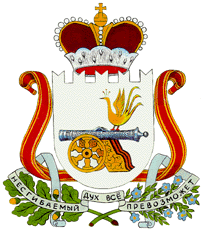 АДМИНИСТРАЦИЯ НОВОСЕЛЬСКОГО СЕЛЬСКОГО ПОСЕЛЕНИЯ СМОЛЕНСКОГО РАЙОНА СМОЛЕНСКОЙ ОБЛАСТИП О С Т А Н О В Л Е Н И Еот  08 мая 2019 года                                                                      № 17На основании протеста прокуратуры Смоленского района Смоленской области от 23.04.2019 года № 08-01-2019,  Администрация Новосельского сельского поселения Смоленского района Смоленской областиПОСТАНОВЛЯЕТ:Отменить Постановление Администрации Новосельского сельского поселения Смоленского района Смоленской области от 10.12.2012 № 103 «Об утверждении Административного  регламента по осуществлению муниципального контроля в области использования и охраны особо охраняемых природных территорий местного значения».Контроль за исполнением данного Постановления оставляю за собой.Глава  муниципального образованияНовосельского сельского поселенияСмоленского района Смоленской области                            И.П.АндреюшкинОб отмене Постановления от 10.12.2012 № 103 «Об утверждении Административного  регламентапо осуществлению муниципального контроляв области использования и охраны особо охраняемых природных территорий местного значения»  